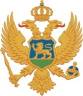 MontenegroMinistry of Agriculture, Forestry and Water ManagementREQUEST FOR EXPRESSIONS OF INTEREST(CONSULTING SERVICES – CONSUTLANTS’ QUALIFICATION)Name of Project: Second Institutional Development and Agriculture Strengthening Project (MIDAS 2)Loan No: 8820-ME Assignment Title: Technical Assistance for Capacity Assessment for introducing meadows and pastures into Land Parcel Identification System (LPIS) and to select Agro-Environmental MeasuresReference No. MNE-MIDAS2-8820-ME-CQ-CS-20-1.1.4.The Montenegro has received financing from the World Bank toward the costs of Second Institutional Development and Agriculture Strengthening Project, and intends to apply part of the proceeds for consulting services for Technical Assistance for Capacity Assessment for introducing meadows and pastures into Land Parcel Identification System (LPIS) and to select Agro-Environmental Measures.    The overall objective of this consulting services (“the Services”) is to assess capacities and create road map for implementation measures 1) for the introducing meadows and pastures into LPIS 2) agro-environment measures. With the aim of achieving the following (i) to create preconditions to include all meadows and pastures into LPIS, so for Montenegro to meet the preconditions to introduce all used agricultural land in the system of direct payments; (ii) to define which agro-environmental measures will be implemented taking into account the need to preserve the environment on the one hand, but also the financial justification for the implementation of these measures for both farmers and the Directorate for Payments.The estimated level of efforts for the assignment is 10 expert months in a period of 12 months.Fieldwork is carried out in Podgorica with missions to the regions of Montenegro. At least 15 short term missions are foreseen to conduct field work.The detailed Terms of Reference (TOR) for the assignment can be obtained at the address given below.The Ministry Agriculture, Forestry and Water Management, through Technical Service Unit, now invites eligible consulting firms (“Consultants”) to indicate their interest in providing the Services. Interested Consultants should provide information (on English language) demonstrating that they have the required qualifications and relevant experience to perform the Services. The shotlisting criteria for a company are:Years of experience in the field of similar to this assignment (experience in creating and/or implementing and/or monitoring EU direct support measures and EU Rural development measures or similar); (40%) At least two (2) similar assignment (in terms of nature, complexity, method and other characteristics described in the ToR) conducted during the last five (5) years. Details of the referenced assignments would include the contract(s) value, location(s), number of staff involved in the contract(s), name of the Client(s), name of partners for contract(s) execution, source(s) of financing, type of services provided, contract(s) commencement and completion dates, a brief description of the contract(s); (40%) Demonstrated experience of both: (i) implementation of EU support specifically meadows and pastures through LPIS, (ii) EU agro-environmental measures; (15%). Staff availability. (5%)Consultants may associate with other firms to enhance their qualifications, but should indicate clearly whether the association is in the form of a joint venture and/or a sub-consultancy. In the case of a joint venture, all the partners in the joint venture shall be jointly and severally liable for the entire contract, if selected.Qualifications and experience of the consulting firm associated as sub-consultancy will not be considered for evaluation for shortlisting.The attention of interested Consultants is drawn to Section III, paragraphs, 3.14, 3.16, and 3.17 of the World Bank’s “Procurement Regulations for IPF Borrowers” July 2016, Revised November 2017, setting forth the World Bank’s policy on conflict of interest.  A Consultant will be selected in accordance with the Consultants’ Qualification method set out in the Procurement Regulations.Further information can be obtained at the address below during office hours from 08,00 to 14,00 hours.Expressions of interest must be delivered in a written form (only by e-mail) to the address below by February 5, 2021, 14,00h.Ministry of Finance and Social Welfare /Technical Service UnitAttention: Mr. Mirko Lješević, Procurement officerStreet Address: Jovana Tomaševića 2 (Stara zgrada Vlade)Floor/Room number: office no. 48, ground floorCity: 81000 PodgoricaCountry: MontenegroTelephone: + 382 20 201 695Facsimile number: +382 20 201 698Email: mirko.ljesevic@mif.gov.me 